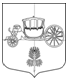 ВНУТРИГОРОДСКОЕ МУНИЦИПАЛЬНОЕ ОБРАЗОВАНИЕ САНКТ-ПЕТЕРБУРГА МУНИЦИПАЛЬНОГО ОКРУГА СОСНОВАЯ ПОЛЯНАМЕСТНАЯ АДМИНИСТРАЦИЯП О С Т А Н О В Л Е Н И Е«О внесении изменений в Приложения к Постановлению Местной администрации от 12.11.2020  №1-34 «Об утверждении ведомственных целевых программ внутригородского муниципального образования Санкт-Петербурга муниципального округа СОСНОВАЯ ПОЛЯНА на 2021 год»           В соответствии с Федеральным законом от 06.10.2003 №131-ФЗ «Об общих принципах организации местного самоуправления в Российской Федерации», Законом Санкт-Петербурга от 23.09.2009 №420-79 «Об организации местного самоуправления в Санкт-Петербурге», Уставом внутригородского муниципального образования Санкт-Петербурга муниципального округа СОСНОВАЯ ПОЛЯНА, ПОСТАНОВЛЯЮ:1. Внести следующие изменения в следующие Приложения к Постановлению Местной администрации от 12.11.2020  №1-34 «Об утверждении ведомственных целевых программ внутригородского муниципального образования Санкт-Петербурга муниципального округа СОСНОВАЯ ПОЛЯНА на 2021 год» (далее – Постановление):Приложение №6 «Участие в формах, установленных законодательством Санкт-Петербурга, в мероприятиях по профилактике незаконного потребления наркотических средств и психотропных веществ, новых потенциально опасных психоактивных веществ, наркомании в Санкт-Петербурге», согласно Приложению №1 к настоящему Постановлению.Приложение №7 «Организация и проведение досуговых мероприятий для жителей муниципального образования», согласно Приложению №2 к настоящему Постановлению.Приложение №8 «Проведение работ по военно-патриотическому воспитанию граждан», согласно Приложению №3 к настоящему Постановлению.Приложение №9 «Обеспечение условий для развития на территории муниципального образования физической культуры и массового спорта, организация и проведение официальных физкультурных мероприятий, физкультурно-оздоровительных мероприятий и спортивных мероприятий муниципального образования», согласно Приложению №4 к настоящему Постановлению.Приложение №10 «Организация и проведение местных и участие в организации и проведении городских праздничных и иных зрелищных мероприятий», согласно Приложению №5 к настоящему Постановлению.2. Постановление вступает в силу с момента его подписания.3. Контроль исполнения настоящего Постановления оставляю за собой.Глава Местной администрации					МО СОСНОВАЯ ПОЛЯНА		                                                                М.З. БабаёвПриложение №1к Постановлению №1-37от 27.11.2020г.УтверждаюГлава Местной администрацииМО СОСНОВАЯ ПОЛЯНА__________________ М.З. БабаёвПАСПОРТведомственной целевой программы внутригородского муниципального     образования Санкт-Петербурга муниципального округа СОСНОВАЯ ПОЛЯНА на 2021 год«Участие в формах, установленных законодательством Санкт-Петербурга, в мероприятиях по профилактике незаконного потребления наркотических средств и психотропных веществ, новых потенциально опасных психоактивных веществ, наркомании в Санкт-Петербурге»Перечень мероприятий ведомственной целевой программы на 2021 год «Участие в формах, установленных законодательством Санкт-Петербурга, в мероприятиях по профилактике незаконного потребления наркотических средств и психотропных веществ, новых потенциально опасных психоактивных веществ, наркомании в Санкт-Петербурге»Код бюджетной классификации 939 0709 79500 00531244Руководитель общего отдела 						Штыга С.В.Приложение №2к Постановлению №1-37от 27.11.2020г.УтверждаюГлава Местной администрацииМО СОСНОВАЯ ПОЛЯНА__________________ М.З. БабаёвПАСПОРТведомственной целевой программы внутригородского муниципального    образованияСанкт-Петербурга муниципального округа СОСНОВАЯ ПОЛЯНА на 2021 год«Организация и проведение досуговых мероприятийдля жителей муниципального образования»Перечень мероприятий ведомственной целевой программы на 2021 год«Организация и проведение досуговых мероприятийдля жителей муниципального образования»Код бюджетной классификации 939 0801 44000 00561244Руководитель общего отдела							Штыга С.В.Приложение №_3___к Постановлению №1-37от 27.11.2020    г.УтверждаюГлава Местной администрацииМО СОСНОВАЯ ПОЛЯНА__________________М.З. БабаёвПАСПОРТведомственной целевой программы внутригородского муниципального     образования Санкт-Петербурга муниципального округа СОСНОВАЯ ПОЛЯНА на 2021 год«Проведение работ по военно-патриотическому воспитанию  граждан»Перечень мероприятий ведомственной целевой программы на 2021 год «Проведение работ по военно-патриотическому воспитанию  граждан»Код бюджетной классификации 939 0709 795 00 00191 244Руководитель общего отдела				Штыга С.В.Приложение №4к Постановлению №1-37от 27.11.2020г.УтверждаюГлава Местной администрацииМО СОСНОВАЯ ПОЛЯНА_____________ М.З. БабаёвПАСПОРТведомственной целевой программы внутригородского муниципального     образования Санкт-Петербурга муниципального округа СОСНОВАЯ ПОЛЯНА на 2021 год«Обеспечение условий для развития на территории муниципального образования физической культуры и массового спорта, организация и проведение официальных физкультурных мероприятий, физкультурно-оздоровительных мероприятий  и спортивных мероприятий муниципального образования»Перечень мероприятий ведомственной целевой программы на 2021 г«Обеспечение условий для развития на территории муниципального образования физической культуры и массового спорта, организация и проведение официальных физкультурных мероприятий, физкультурно-оздоровительных мероприятий  и спортивных мероприятий муниципального образования»Код бюджетной классификации  939 1102 48700 00241 244Руководитель общего отдела 						Штыга С.В.Приложение №5к Постановлению №1-37 от 27.11.2020УтверждаюГлава Местной администрацииМО СОСНОВАЯ ПОЛЯНА__________________ М.З. БабаевПАСПОРТведомственной целевой программы внутригородского муниципального     образования Санкт-Петербурга муниципальный округ СОСНОВАЯ ПОЛЯНА на 2021 год«Организация и проведение местных и участие в организации и проведении городских праздничных и иных зрелищных мероприятий» Перечень мероприятий ведомственной целевой программы на 2021 год«Организация и проведение местных, и участие в организации и проведении городских праздничных и иных зрелищных мероприятий»Код бюджетной классификации - 939 0801 44000 00201 244Ведущий специалистМестной администрации МО СОСНОВАЯ ПОЛЯНА				  Г.А. Мироненко27.11.2020Санкт-Петербург№1-37Ответственный исполнитель программыМестная администрация внутригородского муниципального образования Санкт-Петербурга муниципального округа СОСНОВАЯ ПОЛЯНА.Основания разработки Программы- Федеральный закон от 6.10.2003 №131-ФЗ «Об общих принципах организации местного самоуправления в РФ»;- Федеральный закон Российской Федерации от 08.01.1998 № 3-ФЗ «О наркотических средствах и психотропных веществах»;- Указ Президента Российской Федерации от 18.10.2007  № 1374 «О дополнительных мерах по противодействию незаконному обороту наркотических средств, психотропных веществ и их прекурсоров», - Указ Президента Российской Федерации от 09.06.2010 № 690 «Об утверждении Стратегии государственной антинаркотической политики Российской Федерации до 2021 года»;- Закон Санкт-Петербурга от 23.09.2009 № 420-79 «Об организации местного самоуправления в Санкт-Петербурге;- Закон Санкт-Петербурга 21.09.2011 № 541-106 «О профилактике наркомании в Санкт-Петербурге»;Устав внутригородского муниципального образования Санкт-Петербурга муниципального округа СОСНОВАЯ ПОЛЯНА.Цели программы- Пропаганда здорового образа жизни среди молодежи и населения муниципального образования муниципального округа СОСНОВАЯ ПОЛЯНА;- Формирования у населения (молодёжи) муниципального образования муниципального округа СОСНОВАЯ ПОЛЯНА негативного отношения к употреблению наркотических веществ.- Информирование населения (молодёжь) об административной и уголовной ответственности за употребление и распространение наркотических средств;- Совершенствование системы профилактики незаконного потребления наркотиков, наркомании среди различных категорий населения, прежде всего несовершеннолетних и молодежи.Задачи программыДля достижения указанных целей необходимо решение следующих задач:- Проведение комплексной целенаправленной работы по предупреждению распространения наркомании на территории муниципального образования муниципального округа СОСНОВАЯ ПОЛЯНА;- Активизация взаимодействия органов местного самоуправления МО  СОСНОВАЯ ПОЛЯНА, общественных организаций и религиозных объединений в осуществлении профилактики наркомании на территории муниципального образования СОСНОВАЯ ПОЛЯНА;- Формирование у молодёжи негативного отношения к потреблению наркотиков через информационные каналы, пропаганда преимущества здорового образа жизни;- Формирование в обществе через средства массовой информации, другие информационные каналы негативного отношения к потреблению наркотиков, пропаганда преимуществ здорового образа жизни.Этапы и сроки реализации программы2021 годОбъемы бюджетных ассигнований программы (тыс. руб.)1340,0Источники финансирования программыМестный бюджет внутригородского муниципального образования Санкт-Петербурга муниципального округа СОСНОВАЯ ПОЛЯНА на 2021 годОжидаемые результаты реализации программыРеализация мероприятий, предусмотренных программой, позволит:- совершенствование и развитие антинаркотической пропаганды;- формирование негативного отношения общества к распространению и незаконному потреблению наркотических средств;- снижение уровня преступности и количества совершаемых преступлений, связанных с наркоманией и незаконным оборотом наркотических средств;- оздоровление обстановки в общественных местах.№ п/пНазвание мероприятияСумма(тыс. руб.)Период проведенияКол-во участников (человек)Изготовление печатной продукции по антинаркотической программе для раздачи населению80,0март800Организация и проведение мероприятий по профилактике наркомании в том числе просмотр фильмов (спектаклей)250,0ежеквартально400Проведение мероприятий в рамках Месячникаантинаркотических мероприятий, посвященныхМеждународному дню борьбы с наркоманией и незаконным оборотом наркотиков160,0апрель-май100Организация и проведение профилактического мероприятия антинаркотической направленности  (станционная игра «Найди альтернативу»)200,0апрель 100Социальная реклама (антинаркотические ролики, антинаркотическая реклама)200,0ежеквартально60Размещение на официальном сайте и в местных печатных СМИ МО СОСНОВАЯ ПОЛЯНА публикаций по профилактике наркомании ежемесячнобез финансированияжители округаОрганизация и проведение профилактического мероприятия «Здоровое сердце»450,00в течение годажители округаИТОГО  1340,0Ответственный исполнитель программыМестная администрация внутригородского муниципального образования Санкт-Петербурга муниципального округа СОСНОВАЯ ПОЛЯНА.Основанияразработки программы- Конституция Российской Федерации;
- Федеральный закон от 06.10.2003 № 131-ФЗ "Об общих принципах организации местного самоуправления в Российской Федерации";
- Федеральный закон от 19.05.1995 № 82-ФЗ "Об общественных объединениях";
Федеральный закон от 12.01.1996 № 7-ФЗ "О некоммерческих организациях";
- Постановление Верховного Совета Российской Федерации от 03.06.1993 № 5090-1 "Об Основных направлениях государственной молодежной политики в Российской Федерации";- Закон Санкт-Петербурга от 23.09.2009  № 420-79 «Об организации местного самоуправления в Санкт-Петербурге»;-Устав внутригородского муниципального образования Санкт-Петербурга муниципального округа СОСНОВАЯ ПОЛЯНАЦели программыСоздание условий для формирования законопослушных, образованных, духовно и физически здоровых граждан, обладающих здоровой мотивацией к самореализации во всех сферах активной созидательной деятельности на благо внутригородского муниципального образования Санкт-Петербурга муниципального округа СОСНОВАЯ ПОЛЯНА.Задачи программыФормирование нормативной правовой базы и проведение организационно-методической деятельности с целью повышения эффективности реализации политики в сфере культурного досуга внутригородского муниципального образования Санкт-Петербурга муниципального округа СОСНОВАЯ ПОЛЯНА.Этапы и сроки реализации  программы2021 годОбъемы бюджетных ассигнований программы( тыс. руб.)3910,0Источники финансирования программыМестный бюджет внутригородского муниципального образования Санкт-Петербурга муниципального округа СОСНОВАЯ ПОЛЯНА на 2021 годОжидаемыерезультаты реализации программыРеализация  мероприятий  ведомственной целевой программы  позволит обеспечить:- оптимизацию методического, аналитического и информационного сопровождения в сфере культурного досуга внутригородского муниципального образования Санкт-Петербурга муниципального округа СОСНОВАЯ ПОЛЯНА;- создать новые формы поддержки социально значимых инициатив; - увеличить численность жителей, принимающих участие в реализации городских социально значимых инициативных проектов внутригородского муниципального образования Санкт-Петербурга муниципального округа СОСНОВАЯ ПОЛЯНА;- увеличить рост численности жителей, принимающих участие в деятельности общественных объединений (в том числе патриотической направленности) внутригородского муниципального образования Санкт-Петербурга муниципального округа СОСНОВАЯ ПОЛЯНА;          - стабилизировать становление и развитие общегражданских традиций;- увеличить численность жителей, принимающих участие в организации и проведении массовых мероприятий внутригородского муниципального образования Санкт-Петербурга муниципального округа  СОСНОВАЯ ПОЛЯНА.№ 
п/п Наименование
мероприятия Сумма
(тыс. руб.)Период проведенияКол-во участников (человек)1.Организация и проведение автобусных экскурсий для опекаемых детей, проживающих на территории МО СОСНОВАЯ ПОЛЯНА 180,0октябрь902.Организация и проведение автобусных экскурсий для детей-инвалидов, проживающих на территории МО СОСНОВАЯ ПОЛЯНА80,0май, сентябрь903.Организация и проведение экскурсий для жителей округа согласно Приложения №11500,0май, октябрь20004.Организация  и проведение мероприятий ко Дню знаний с вручением подарков первоклассникам500,0сентябрь4005.Изготовление полиграфической продукции350,0ноябрь1506.Организация и проведение выставки рисунков «Мой округ»150,0апрель2007.Организация фото\видео конкурсов интернет формата100,0в течение года1008.Организация праздничного концерта, посвященного Международному женскому дню (билеты).500,0март3399.Организация праздничного концерта, посвященного Дню Победы в Великой Отечественной войне (билеты).550,0апрель-май339ИТОГО  (тыс. руб.)3910,0Ответственный исполнитель программыМестная администрация внутригородского муниципального образования Санкт-Петербурга муниципального округа СОСНОВАЯ ПОЛЯНА.Основание для разработки программы- Конституция Российской Федерации;- Указ Президента РФ от 03.06.1996 №803 «Об основных положениях региональной политики в Российской Федерации»;- Федеральный закон от 19.05.1995 № 80-ФЗ «Об увековечении Победы советского народа в Великой Отечественной войне 1941-1945 годов (с изменениями на 4 ноября 2014 года)»;- Федеральный закон от 06.10.2003 №131-Ф3 «Об общих принципах организации местного самоуправления в Российской Федерации»;- Закон Санкт-Петербурга от 23.09.2009 № 420-79 «Об организации местного самоуправления в Санкт-Петербурга»;- Закон Санкт-Петербурга от 27 июня 2013 года N 425-62 «О реализации государственной молодежной политики в Санкт-Петербурге»;- Устав внутригородского муниципального образования Санкт-Петербурга муниципального округа СОСНОВАЯ ПОЛЯНА.Цели программы- развитие у молодежи гражданственности и патриотизма, как важнейших духовно-нравственных и социальных ценностей, формирование у нее профессионально значимых качеств, умений и готовности к их активному проявлению в различных сферах жизни общества, особенно в процессе военной и других, связанных с ней, видов государственной службы, верности конституционному и воинскому долгу, высокой ответственности и дисциплинированности.Задачипрограммы- совершенствование системы деятельности муниципальных органов и общественных организаций по формированию у молодежи готовности к выполнению задач по защите своей Родины и ее государственно-национальных интересов; - развитие у подростков и молодежи высокой социальной активности, гражданской ответственности и духовности;- воспитание личности гражданина-патриота Родины, способного встать на защиту государственных интересов России;- утверждения в сознании и чувствах подростков и молодежи социально значимых ценностей и убеждений, уважения к культурному и историческому прошлому России, к традициям, повышению престижа государственной и военной службы;- воспитание у подрастающего поколения чувств патриотизма и гражданственности, укрепление традиций героического прошлого и настоящего русского народа, приобщение к ценностям русской государственности, государственной символике, укрепление физической подготовки подростков, популяризация службы в вооруженных силах страны. Этапы и сроки реализации программы2021 годОбъемы бюджетных ассигнований программы (тыс.руб.)1700,0Источники финансирования программыМестный бюджет внутригородского муниципального образования Санкт-Петербурга муниципального округа СОСНОВАЯ ПОЛЯНА на 2021 год.Ожидаемые результаты реализации программыРеализация  мероприятий  программы  позволит обеспечить: - положительную динамику  роста патриотизма и интернационализма;- повышение социальной активности и уровня социализации и самореализации молодежи.- подъем образования и культуры;- социально-экономическая стабильность;-минимизация негативных проявлений в молодежной среде, снижение преступности, повышение уровня правопорядка и безопасности.№ п/пНазвание мероприятияСумма(тыс. руб.)ПериодпроведенияКоличество участников (человек)Мероприятия ко Дню снятия БлокадыМероприятия ко Дню снятия БлокадыМероприятия ко Дню снятия БлокадыМероприятия ко Дню снятия БлокадыМероприятия ко Дню снятия БлокадыОрганизация и проведение «Лыжни Памяти», посвященная Дню полного освобождения Ленинграда от фашистской Блокады100,0январь100Организация и проведение праздничного мероприятия «Ленинградская победа»100,0январь120Мероприятия ко Дню воинов-интернационалистовМероприятия ко Дню воинов-интернационалистовМероприятия ко Дню воинов-интернационалистовМероприятия ко Дню воинов-интернационалистовМероприятия ко Дню воинов-интернационалистовОрганизация и проведение культурно-досуговых мероприятий, посвященных воинами – интернационалистам.200,0февраль600Мероприятия ко Дню защитника ОтечестваМероприятия ко Дню защитника ОтечестваМероприятия ко Дню защитника ОтечестваМероприятия ко Дню защитника ОтечестваМероприятия ко Дню защитника ОтечестваОрганизация и проведение конкурса солдатской песни «Верны России»150,0февраль300Мероприятия ко Дню ПобедыМероприятия ко Дню ПобедыМероприятия ко Дню ПобедыМероприятия ко Дню ПобедыМероприятия ко Дню ПобедыОрганизация и проведение Детской военно-спортивной игры «Зарничка».150,0май90Организация и проведение военно-спортивной игры «Зарница».300,0май60Участие в шествии «Бессмертного полка»50,0май50Организация и проведение литературно-художественной викторины «Мы этой памяти верны».100,0май-июнь70Организация и проведение ВИДЕО МАРАФОНА «Бессмертного полка»150,0май300Мероприятия, посвященные Дню памяти жертв БлокадыМероприятия, посвященные Дню памяти жертв БлокадыМероприятия, посвященные Дню памяти жертв БлокадыМероприятия, посвященные Дню памяти жертв БлокадыМероприятия, посвященные Дню памяти жертв БлокадыОрганизация и проведение торжественно-траурного митинга, посвященного «Дню памяти жертв блокады Ленинграда» с легкоатлетическим кроссом100,0сентябрь150Патриотические мероприятия в течение годаПатриотические мероприятия в течение годаПатриотические мероприятия в течение годаПатриотические мероприятия в течение годаПатриотические мероприятия в течение годаОрганизация и проведение экскурсии посвященных жизни и деятельности А.Д. Гарькавого (2 экск.)200,0май10012.Организация фотовыставки «Легенды округа»100,0май1000ИТОГО  (тыс. руб.)1700,0Ответственный исполнитель программы Местная администрация внутригородского муниципального образования Санкт-Петербурга муниципального округа СОСНОВАЯ ПОЛЯНА.Основания разработки программы- Федеральный закон от 4 декабря 2007  года  N 329-ФЗ  "О физической культуре и спорте в  Российской  Федерации";- Постановление Правительства Российской Федерации от  11 января 2006 N 7 "О федеральной  целевой  программе "Развитие физической культуры  и  спорта  в  Российской Федерации на 2006-2015 годы";- Федеральный закон от 06.10.2003 № 131-ФЗ «Об общих принципах организации местного самоуправления в Российской Федерации»;  - Закон Санкт-Петербурга от 23.09.2009 N 420-79 «Об организации местного самоуправления в Санкт-Петербурге»;- Устав внутригородского муниципального образования Санкт-Петербурга муниципального округа СОСНОВАЯ ПОЛЯНА.ЦелипрограммыПропаганда здорового образа жизни.Приобщение различных возрастных категорий населения внутригородского муниципального образования Санкт-Петербурга муниципального округа СОСНОВАЯ ПОЛЯНА к регулярным занятиям физической культурой и спортом.ЗадачипрограммыПовышение интереса населения муниципального образования СОСНОВАЯ ПОЛЯНА к занятиям физической культурой и спортом; Создание, развитие инфраструктуры для занятий массовым спортом по месту жительства;Создание и внедрение эффективной системы физического воспитания, ориентированной на особенности развития детей и подростков;Популяризация физической культуры и массового спорта среди различных групп населения;Развитие физической культуры и детско-юношеского спорта среди населения МО СОСНОВАЯ ПОЛЯНАФормирование у населения муниципального образования СОСНОВАЯ ПОЛЯНА здорового образа жизни.Этапы и сроки реализации  программы2021 годОбъемы бюджетных ассигнований программы(тыс. руб.)2040,00Источники финансирования программыМестный бюджет внутригородского муниципального образования Санкт-Петербурга муниципального округа СОСНОВАЯ ПОЛЯНА на 2021 год.Ожидаемые результаты реализации программыРеализация мероприятий, предусмотренных программой, позволит:создать условия для развития на территории муниципального образования СОСНОВАЯ ПОЛЯНА массовой физической культуры и спорта.приобщить к здоровому образу жизни и активному досугу наибольшее число подростков и молодёжи муниципального образования СОСНОВАЯ ПОЛЯНА.усилить роль органов местного самоуправления в проведении работ по спортивно-массовой работе среди населения. увеличить к 2021 году численности населения, занимающегося физической культурой и спортом. укрепить здоровья населения: снижение уровня заболеваемости, повышение работоспособности населения;повысить эффективность системы профилактики наркомании, алкоголизма и правонарушений среди молодежи за счет организации досуга населения физической культурой и спортом.№ 
п/п Наименование
мероприятия Сумма(тыс. руб.)Период проведенияКол-во участников(человек)1.Организация и проведение турниров по футболу150,0Февраль, март, июнь, ноябрь3002.Организация и проведение соревнований по плаванию «Дельфины России» среди жителей МО СОСНОВАЯ ПОЛЯНА150,0апрель1203.Организация и проведение мероприятий по велоспорту среди жителей МО СОСНОВАЯ ПОЛЯНА160,0май1004.Организация и проведение  фестиваля спортивных единоборств среди жителей МО СОСНОВАЯ ПОЛЯНА300,0апрель3005.Организация и проведение мероприятий «Веселые старты» и «Семейные старты» среди жителей  МО СОСНОВАЯ ПОЛЯНА (5-7 лет)160,0май906.Организация и проведение спортивных игр «Лапта», «Чиж», «Городки», «Петанк»  среди жителей МО СООСНОВАЯ ПОЛЯНА200Май - июнь1007.Организация и проведение открытых шахматных турниров и соревнований по  нардам  120,0Раз в квартал1808.Организация и проведение турниров по киберспорту среди жителей МО СООСНОВАЯ ПОЛЯНА150,0Июнь - август1009.Организация и проведение соревнований по волейболу,  пионерболу, настольному теннису среди жителей МО СОСНОВАЯ ПОЛЯНА150,0сентябрь, октябрь12010.Организация и проведение мероприятий посвященных сдаче норм по общей физической подготовке (ОФП)  среди жителей МО СОСНОВАЯ ПОЛЯНА120,0октябрь8011.Организация и проведение спортивного праздника для детей с ограниченными возможностями здоровья80,0ноябрь11512.Организация и проведение соревнований баскетболу среди жителей МО СОСНОВАЯ ПОЛЯНА200,0Раз в квартал15013.Организация и проведение соревнований по бегу на разные дистанции среди жителей МО СОСНОВАЯ ПОЛЯНА100,0апрель, сентябрь100ИТОГО  (тыс. руб.) 2040,0Ответственный исполнитель  программыМестная администрация внутригородского муниципального образования Санкт-Петербурга муниципальный округ СОСНОВАЯ ПОЛЯНАОснование разработки
программыКонституция Российской Федерации;Федеральный закон от 06.10.2003 № 131-ФЗ «Об общих принципах организации местного самоуправления в Российской Федерации»;Закон Санкт-Петербурга от 23.09.2009 № 420-79 «Об организации местного самоуправления в Санкт-Петербурге;Устав внутригородского муниципального образования Санкт-Петербурга муниципального округа СОСНОВАЯ ПОЛЯНА.Цели программы1. Организация и проведение местных и участие в организации и проведении городских праздничных и иных зрелищных мероприятий на территории МО СОСНОВАЯ ПОЛЯНА.2. Привлечение жителей МО СОСНОВАЯ ПОЛЯНА к участию в местных, городских праздничных и иных зрелищных мероприятиях.3. Повышение доступности услуг культурной сферы для всех категорий жителей МО СОСНОВАЯ ПОЛЯНА.Задачи программы- вовлечение различных категорий жителей МО СОСНОВАЯ ПОЛЯНА к участию и просмотру местных, городских праздничных и иных зрелищных мероприятий;- информирование населения МО СОСНОВАЯ ПОЛЯНА о культурно-значимых праздниках Российской Федерации и приобщение к ним;- удовлетворение духовных, культурных потребностей населения МО СОСНОВАЯ ПОЛЯНА;- организация культурного времяпровождения населения МО СОСНОВАЯ ПОЛЯНА;- укрепление внутрисемейных связей, связей между поколениями посредством организации совместного праздничного времяпровождения;- развитие творческих способностей среди населения МО СОСНОВАЯ ПОЛЯНА;- развитие и сохранение культуры, традиций Российской Федерации на территории МО СОСНОВАЯ ПОЛЯНА.Этапы и сроки 
реализации программы2021 годОбъемы бюджетных ассигнований программы, (тыс. руб.)4250,00Источники финансирования программыМестный бюджет внутригородского муниципального образования Санкт-Петербурга муниципальный округ СОСНОВАЯ ПОЛЯНА на 2021 годОжидаемые результаты
реализации программы1. Успешная организация и проведение местных и участие в организации и проведении городских праздничных и иных зрелищных мероприятий на территории МО СОСНОВАЯ ПОЛЯНА.2. Успешное привлечение жителей МО СОСНОВАЯ ПОЛЯНА к участию в местных, городских праздничных и иных зрелищных мероприятиях.3. Успешное повышение доступности услуг культурной сферы для всех категорий жителей МО СОСНОВАЯ ПОЛЯНА.№ 
п/пНаименование
мероприятияСумма
(тыс. руб.)Период проведенияКол-во участников(человек)Участие в информировании населения МО СОСНОВАЯ ПОЛЯНА о местных, городских праздничных и иных зрелищных мероприятиях в местных СМИ и на официальном сайте МО СОСНОВАЯ ПОЛЯНАФинансирование не требуетсяВ течение годаНаселение МО Участие в информировании жителей МО СОСНОВАЯ ПОЛЯНА о празднике Рождество ХристовоФинансирование не требуетсяянварьНаселение МОУчастие в информировании жителей МО СОСНОВАЯ ПОЛЯНА о празднике День защитника ОтечестваФинансирование не требуетсяфевральНаселение МООрганизация 2-х праздничных мероприятий, посвящённых Проводам Масленицы 600,00март600Участие в информировании жителей МО СОСНОВАЯ ПОЛЯНА о празднике День местного самоуправленияФинансирование не требуетсяапрельНаселение МООрганизация праздничного уличного гуляния, посвященного Дню Победы400,00май300Организация серии мероприятий ко Дню защиты детей500,002 кварталНаселение МОУчастие в информировании жителей МО СОСНОВАЯ ПОЛЯНА о празднике День РоссииФинансирование не требуетсяиюньНаселение МООрганизация мероприятия ко Дню семьи, любви и верности100,00июльНаселение МОУчастие в информировании жителей МО СОСНОВАЯ ПОЛЯНА о празднике День семьи, любви и верностиФинансирование не требуетсяиюльНаселение МОУчастие в информировании жителей МО СОСНОВАЯ ПОЛЯНА о празднике День военно-морского флота РоссииФинансирование не требуетсяиюльНаселение МОУчастие в информировании жителей МО СОСНОВАЯ ПОЛЯНА о празднике День ФлагаФинансирование не требуетсяавгустНаселение МОУчастие в информировании жителей МО СОСНОВАЯ ПОЛЯНА о празднике День знанийФинансирование не требуетсясентябрьНаселение МОМузыкальный конкурс «Юный виртуоз», посвященный Международному дню музыки150,003-4 кварталыНаселение МОТоржественное открытие детских площадок на территории МО СОСНОВАЯ ПОЛЯНА500,003-4 кварталыНаселение МООрганизация серии мероприятий ко Дню матери500,004 кварталНаселение МООрганизация праздничных мероприятий к Новому году для детей МО СОСНОВАЯ ПОЛЯНА1500,004 кварталНаселение МОУчастие в информировании жителей МО СОСНОВАЯ ПОЛЯНА о празднике Новый годФинансирование не требуетсядекабрьНаселение МОИТОГО (тыс. руб.)ИТОГО (тыс. руб.)4250,004250,004250,00